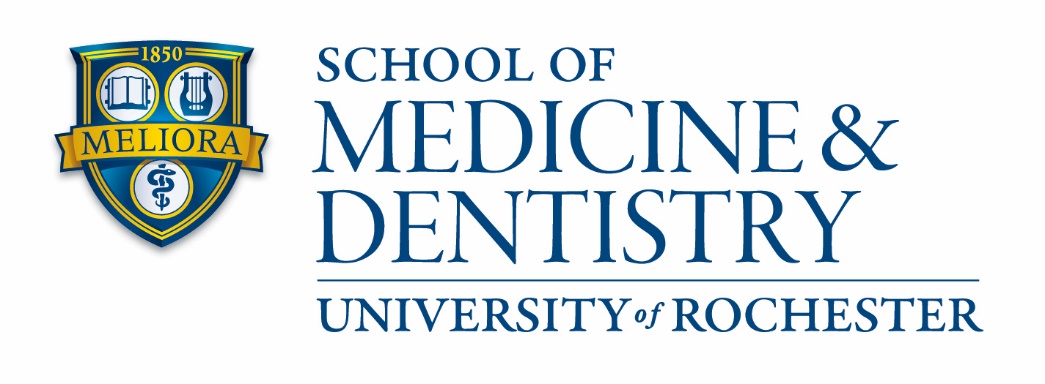 Current ResidentsR4Tiffany Abreu, M.D.Tiffany_Abreu@urmc.rochester.eduAlbany Medical CollegeAlexandra Blackman, M.D.Alexandra_Blackman@urmc.rochester.eduState University of New York Upstate Medical UniversityCarey, Katelyn, M.D., MPHKatelyn_Carey@urmc.rochester.edu Boston University School of MedicineCheryl Chu, M.D.Cheryl_Chu@urmc.rochester.edu WashingtonUniversity in St. Louis School of MedicineVictoria Quimpo Moretti, M.D.Victoria_Quimpomoretti@urmc.rochester.eduThe Commonwealth Medical CollegeKatherine Rogg, M.D.Katherine_Rogg@urmc.rochester.eduTulane University School of MedicineAlexandra Samborski, M.D. –Administrative ChiefAlexandra_Samborski@urmc.rochester.eduUniversity of Minnesota Medical SchoolElizabeth Willman, M.D.-Administrative ChiefElizabeth_Willman@urmc.rochester.eduState University of New York Upstate Medical UniversityR3Alyssa Adkins, M.D.Alyssa_Adkins@urmc.rochester.eduUniversity of South Carolina School of Medicine GreenvilleAdam Evans, M.D.Adam_Evans@urmc.rochester.edu University of Rochester School of Medicine and DentistryEmily Leubner, M.D.Emily_Leubner@urmc.rochester.eduSidney Kimmel Medical College at Thomas Jefferson UniversityMiriam McQuade, M.D.Miriam_Mcquade@urmc.rochester.eduUniversity of California, Irvine, School of MedicineAlexandra Morell, M.D.Alexandra_Morell@urmc.rochester.eduJacobs School of Medicine and Biomedical Sciences at the University of BuffaloLauren Paraison, M.D.Lauren_Paraison@urmc.rochester.eduUniversity of Texas School of Medicine at San AntonioMargaret Schoeniger, M.D.Margaret_Schoeniger@urmc.rochester.eduUniversity of Rochester School of Medicine and DentistryKaylee Underkofler, M.D., MPHKaylee_Underkofler@urmc.rochester.edu Tufts University School of MedicineR2Madeline Coulter, M.D.Madeline_Coulter@urmc.rochester.edu University of Connecticut School of MedicineRebecca Hartman, M.D.Rebecca_hartman1@urmc.rochester.eduUniversity of Minnesota Medical SchoolJordana Gilman, M.D.Jordana_Gilman@urmc.rochester.eduSUNY Upstate Medical UniversityHallie Nelson, M.D.Hallie_Nelson@urmc.rochester.edu Pennsylvania State University College of MedicinePatinkin, Zachary, M.D., MPHZachary_Patinkin@urmc.rochester.eduFrank H. Netter MD School of Medicine at Quinnipiac UniversitySara Spielman, M.D.Sara_Spielman@urmc.rochester.edu Sidney Kimmel Medical College at Thomas Jefferson UniversityLogan Todhunter, D.O.Logan_Todhunter@urmc.rochester.eduUniversity of New England College of Osteopathic MedicineChloe Williams, M.D.     Chloe_Williams@urmc.rochester.eduUniversity of New Mexico School of MedicineR1Yanling Dong, M.D.Yanling_Dong@urmc.rochester.eduRenaissance School of Medicine at Stony Brook UniversityEmily Hart, D.O.Emily_Hart@urmc.rochester.eduUniversity of New England College of Osteopathic MedicineJared Lee, M.D.Jared_Lee@urmc.rochester.eduUniversity of Miami Miller School of Medicine Palm Beach Regional CampusJoanna Lin. M.D.Joanna_Lin@urmc.rochester.eduWright State University Boonshoft School of MedicineVictoria Ly, M.D.Victoria_Ly@urmc.rochester.eduRenaissance School of Medicine at Stony Brook UniversityAlexis Platek, M.D.Alexis_Platek@urmc.rochester.eduJacobs School of Medicine and Biomedical Sciences at the University at BuffaloMichelle Vu, M.D.Michelle_Vu@urmc.rochester.eduUniversity of Illinois College of MedicineDevin Williams, M.D.Devin_Williams@urmc.rochester.eduUniversity of Rochester School of Medicine and Dentistry